POBARVANKA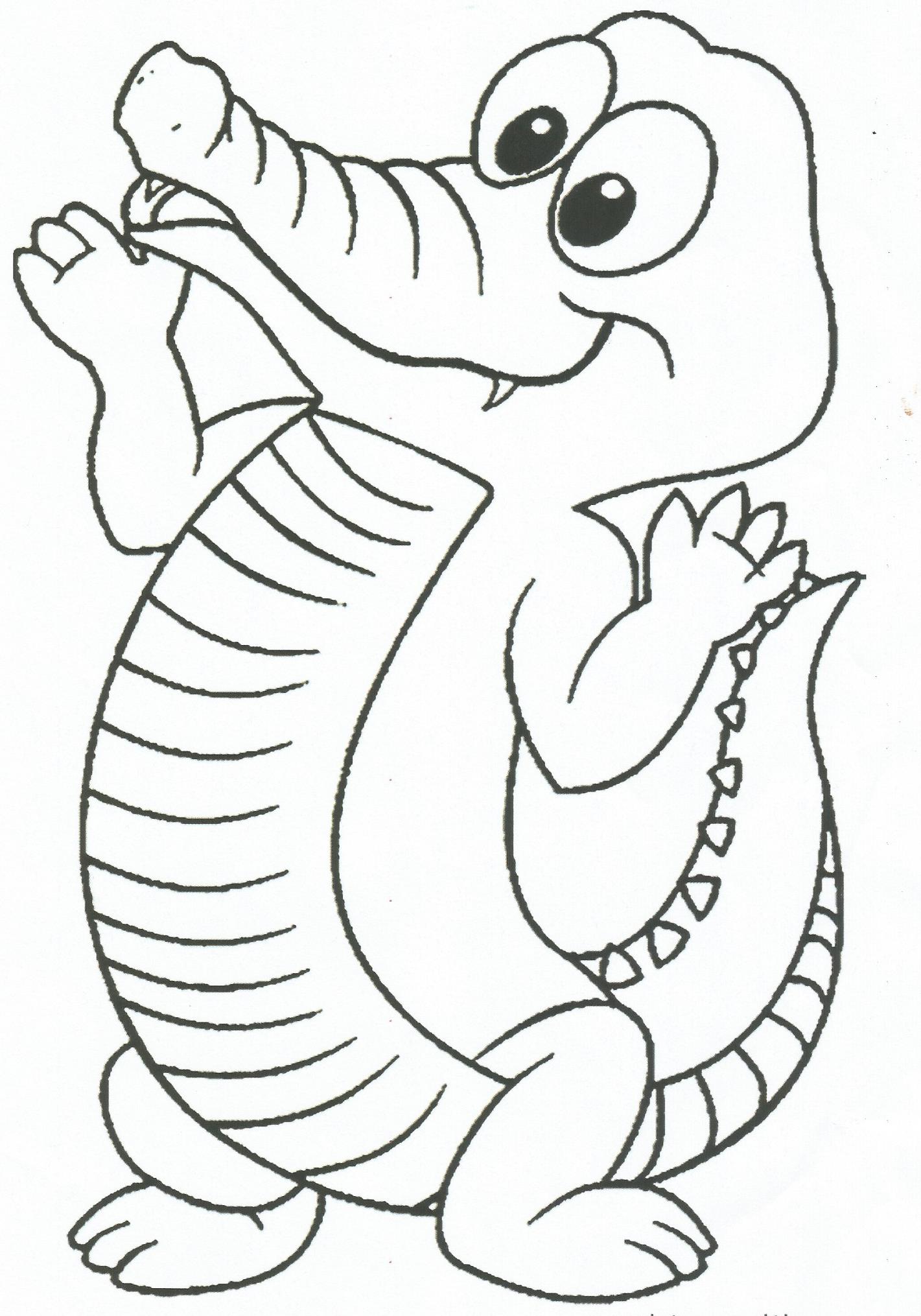 